Государственное учреждение культуры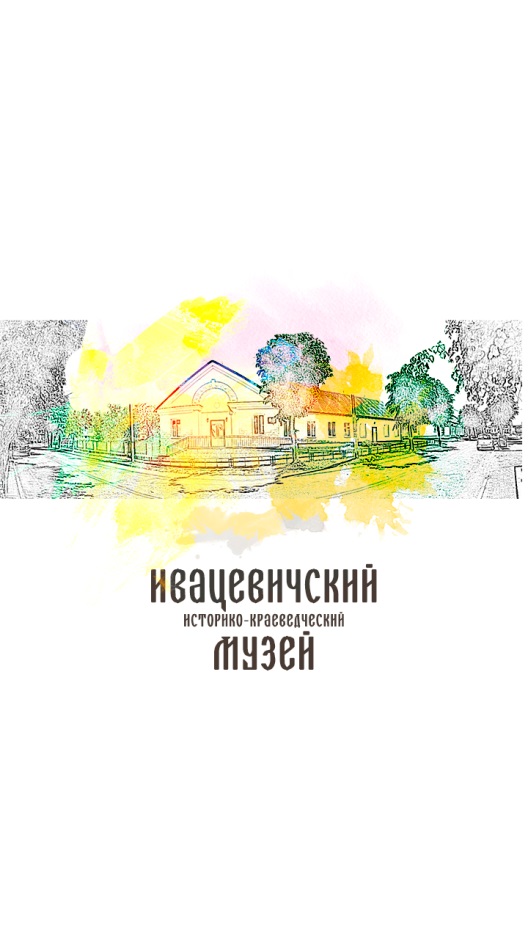 «Ивацевичский историко-краеведческий музей»ПРОГРАММАнаучно-практической конференции«ИВАЦЕВИЧСКИЕ КРАЕВЕДЧЕСКИЕ ЧТЕНИЯ - 2023»7 апреля 2023г. ИвацевичиУважаемые коллеги!Приглашаем Вас принять участие в работе научно-практической конференции«Ивацевичские краеведческие чтения - 2023».Конференция состоится 7 апреля 2023 года в Ивацевичском историко-краеведческом музее по адресу: г. Ивацевичи, ул. Почтовая, 7Регламент работы конференции: Регистрация участников – 10.30–11.00 Доклады участников – 11.30 - 14.45 Кофе-брейк – 12.45–13.15 Обсуждение докладов и подведение итогов конференции – 14.45–15.00 Секционные доклады – до 15 минут Вопросы – до 5 минут Обсуждение – до 10 минут Телефоны для справок: 8(01645) 9-30-71, +375(29) 802-13-43 Координатор конференции – Мочалов Сергей Сергеевичзаведующий мемориальным комплексом партизанской славы «Хованщина»РАБОТА КОНФЕРЕНЦИИПриветственное слово Горбач Раисы Ивановныдиректора ГУК «Ивацевичский историко-краеведческий музей»ДОКЛАДЫ УЧАСТНИКОВ15.00 – 15.30Обсуждение докладов и подведение итогов конференции11.30-11.45Домашний уж в культуре Ивацевичского ПолесьяДокладчикМочалов Сергей Сергеевич, заведующий мемориальным комплексом партизанской славы «Хованщина» государственного учреждения культуры «Ивацевичский историко-краеведческий музей»11.45-12.00Топонимика города Ивацевичи и населенных пунктов Ивацевичского районаДокладчикКолтуневич Кирилл Михайлович, старший научный сотрудник государственного учреждения культуры «Ивацевичский историко-краеведческий музей»12.00-12.15Мифы и реальность жизни Константина Викентьевича ХруцкогоДокладчикКовалевич Анна БорисовнаМладший научный сотрудник отдела научно-фондовой работы ГУ «Минский областной краеведческий музей»12.15-12.30Мир еврейского штетла на примере г.п. Телеханы Ивацевичского районаДокладчикАрдашников Максим Максимович, Учащийся 9-го класса ГУО «Гимназия г. Каменца»12.30-12.45Слово о председателе. Ефросинья СуржинскаяДокладчикГалкина Лада Юрьевна, научный сотрудник государственного учреждения культуры «Ивацевичский историко-краеведческий музей»КОФЕ-БРЕЙК 12.45 – 13.15КОФЕ-БРЕЙК 12.45 – 13.1513.15-13.30«От солдата до генерала»ДокладчикДецук Ульяна Геннадьевна, Учащаяся 10-го класса ГУО «Подстаринская средняя школа»13.30-13.45«Устная история в изучении Великой Отечественной войны» (воспоминания Д.И. Меркушева)ДокладчикМедвецкий Илья Сергеевич, Учащийся 9-го класса ГУО «Гимназия г. Каменца»13.45-14.00«Алесь Зайка – человек, след которого не сотрет ни дождь, ни снег, ни время»ДокладчикБылинская Александра Дмитриевна, Учащийся ГУО «Коссовская средняя школа им. А. Зайко»»14.00-14.15Роль краеведческого материала в формировании гражданственности и патриотизмаДокладчикАнтончик Евгений Владимирович, Учитель истории и обществоведения ГУО «Гимназия г. Каменца»14.15-14.30 Поисковая группа при музее. Опыт музейной коммуникации.ДокладчикЖижиян Сергей Филиппович,директор государственного учреждения культуры «Быховский историко-краеведческий музей»,магистр исторических наук14.30-14.45Музейная коммуникация на примере проекта «Два района – одна история»ДокладчикФедорчук Евгения Игоревна,научный сотрудник государственного учреждения культуры «Быховский районный историко-краеведческий музей»,магистр искусствоведения14.45 – 15.00Коммуникация с аудиторией в контексте художественной выставки на базе музея комплексного профиляДокладчикЧерняк Александра Андреевнанаучный сотрудник Оршанской городской художественной галереи В.А. Громыко»,магистр искусствоведения